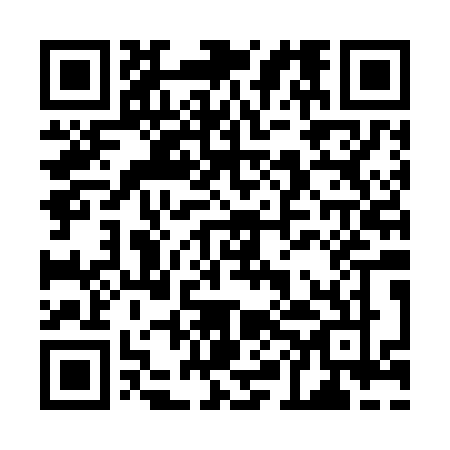 Ramadan times for Copiague, New York, USAMon 11 Mar 2024 - Wed 10 Apr 2024High Latitude Method: Angle Based RulePrayer Calculation Method: Islamic Society of North AmericaAsar Calculation Method: ShafiPrayer times provided by https://www.salahtimes.comDateDayFajrSuhurSunriseDhuhrAsrIftarMaghribIsha11Mon5:565:567:111:034:226:576:578:1212Tue5:545:547:091:034:226:586:588:1313Wed5:535:537:081:034:236:596:598:1414Thu5:515:517:061:034:237:007:008:1515Fri5:495:497:041:024:247:017:018:1616Sat5:485:487:031:024:257:027:028:1717Sun5:465:467:011:024:257:037:038:1818Mon5:445:446:591:014:267:047:048:2019Tue5:425:426:581:014:267:057:058:2120Wed5:415:416:561:014:277:067:068:2221Thu5:395:396:541:014:277:077:078:2322Fri5:375:376:531:004:287:087:088:2423Sat5:355:356:511:004:287:097:098:2524Sun5:345:346:491:004:297:117:118:2625Mon5:325:326:4812:594:297:127:128:2826Tue5:305:306:4612:594:307:137:138:2927Wed5:285:286:4512:594:307:147:148:3028Thu5:275:276:4312:584:317:157:158:3129Fri5:255:256:4112:584:317:167:168:3230Sat5:235:236:4012:584:317:177:178:3431Sun5:215:216:3812:584:327:187:188:351Mon5:195:196:3612:574:327:197:198:362Tue5:185:186:3512:574:337:207:208:373Wed5:165:166:3312:574:337:217:218:384Thu5:145:146:3112:564:347:227:228:405Fri5:125:126:3012:564:347:237:238:416Sat5:105:106:2812:564:347:247:248:427Sun5:085:086:2712:564:357:257:258:438Mon5:075:076:2512:554:357:267:268:459Tue5:055:056:2312:554:357:277:278:4610Wed5:035:036:2212:554:367:287:288:47